Муниципальное бюджетное дошкольное образовательное учреждениедетский сад общеразвивающего вида № 28 «Соловушка»муниципального образования город Новороссийск353907,г. Новороссийск, ул. Анапское шоссе 21, тел. 21-15-56 mdou028@mail.ru                                                                                                                    УТВЕРЖДАЮ:Приказом №__ от __Решение                                           педагогического советаПротокол № __ от ____201_                                                                           Заведующая МБДОУ                                                                            детский сад №28 «Соловушка»                                      __________ Турсина И.П.ПРОГРАММА ПО ДОПОЛНИТЕЛЬНОМУ ОБРАЗОВАНИЮИЗУЧЕНИЕ МАТЕМАТИКИ«РАЗ – ступенька  ДВА-ступенька…»Срок реализации – 1 год          Возраст воспитанников - 6-7 летПедагог дополнительного образования: воспитатель первой квалификационной категории Манукян С.С. Авторы программы: Л.Г.Петерсон, Н.П.Холина 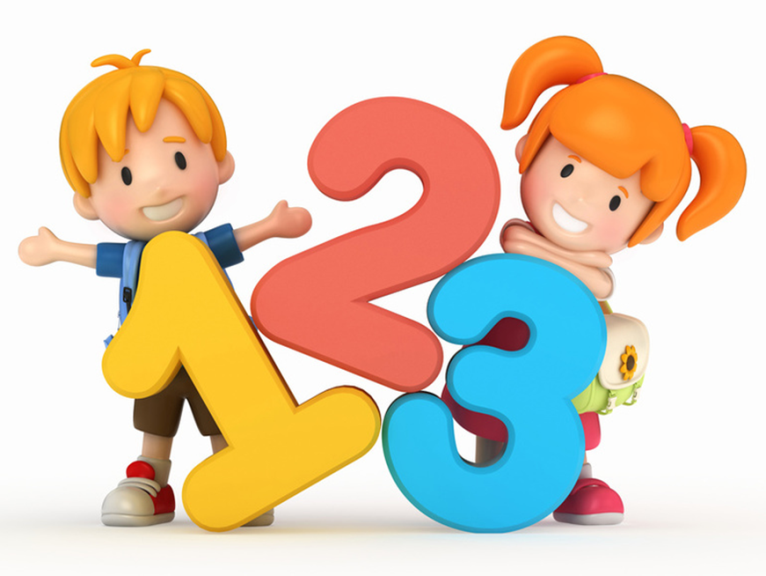 г. НовороссийскПОЯСНИТЕЛЬНАЯ ЗАПИСКА.Данная программа разработана на основе программы развития математических представлений детей старшего дошкольного возраста "Раз ступенька, два ступенька...» Л.Г.Петерсона, Н.П.Холиной. Является частью программы «Школа 2000…».Данная программа реализуется без изменении.Программа представляет собой составную часть непрерывного курса математики для дошкольников, начальной и основной школы, которая разрабатывается в настоящее время в Ассоциации «Школа 2000…» с позицией комплексного развития личности ребенка: развитие его познавательных интересов, интеллектуальных и творческих сил, качеств личности.Задачами математического развития дошкольников в программе являются: 1) Формирование мотивации учения, ориентированной на удовлетворение познавательных интересов, радость творчества. 2) Увеличение объема внимания и памяти. 3) Формирование мыслительных операций (анализа, синтеза, сравнения, обобщения, классификации, аналогии). 4) Развитие образного и вариативного мышления, фантазии, воображения, творческих способностей. 5) Развитие речи, умения аргументировать свои высказывания, строить простейшие умозаключении 6) Выработка умения целенаправленно владеть волевыми усилиями, устанавливать правильные отношения со сверстниками и взросши, видеть себя глазами окружающих. 7) Формирование умений планировать свои действия, осуществлять решение в соответствии с заданными правилами и алгоритмами, проверять результат своих действий и т.д.     Эти задачи решаются в процессе ознакомления детей с количеством и счетом, измерением и сравнением величин, пространственными и временными ориентировками.      Знакомство детей с новым материалом осуществляется на основе деятельностного метода, когда новое знание не дается в готовом виде, а постигается ими путем самостоятельного анализа, сравнения, выявления существенных признаков. А воспитатель подводит детей к этим «открытиям», организуя и направляя их поисковые действия. Так, например, детям предлагается измерить шагами расстояние между двумя стульями-"домиками". Поскольку шаги у детей разные, то и число шагов оказывается разным. Но почему так получается - ведь расстояние одно и то же? В результате исследования, дети сами делают вывод о том, что чем больше шаги, тем меньше получается шагов. Таким образом, у них формируется представление об измерении длины с помощью условных мерок, о зависимости результата измерения от величины мерки.        Возрастные особенности детей требуют использования игровой формы деятельности. Вот почему используется большое количество игровых упражнений. Психологи, оценивая роль дидактических игр, указывают на то, что они не только являются формой усвоения знаний, но и способствуют общему развитию ребенка, его познавательных интересов и коммуникативных способностей.       Занятие не сводятся к работе за столом над страничкой учебного пособия. Пособие используется в основном для закрепления сформированных представлений и для организации самостоятельной работы ребенка. Само же "открытие" должно происходить в ходе активного участия детей в дидактических и ролевых играх.       Для того чтобы переключить активность детей (умственную, речевую, двигательную), не выходя из учебной ситуации, на занятии проводятся физкультминутки. Если для проведения физкультминутки используется речевка, слова ее обычно разучиваются с детьми заранее.  Тетради на печатной основе помогают организовать самопроверку детьми выполненных ими заданий. Навыки самопроверки станут в дальнейшем основой для формирования у них правильной самооценки результатов своих действий.        Формированию навыков самооценки способствует также подведение итогов занятия. В течение 2-3 минут внимание детей акцентируется на основных идеях занятия. Здесь же дети могут высказать свое отношение к занятию, к тому, что им понравилось, а что было трудным. Эта обратная связь поможет взрослому в последующем скорректировать свою работу. Задания следует подбирать с учетом индивидуальных особенностей личности ребенка, с опорой на его жизненный опыт, создавая ситуацию успеха для каждого из них. Каждый ребенок должен продвигаться вперед своим темпом и с постоянным успехом!       Для решения этой задачи включен материал разной степени сложности - от необходимого минимума до возможного максимума. Здесь есть и стандартные задания, которые требуют применения той или иной известной детям операции, и нестандартные, когда ребенок, приступая к решению, не знает заранее способа действий. Наряду с заданиями, выполняемыми на предметной основе, включены задания, которые даются в схематизированной и знаковой форме. Такие задания в учебном пособии помечены звездочкой. Они предназначены для детей, более подготовленных, и могут выполняться только по их желанию.         Необходимым условием организации занятий с дошкольниками, является психологическая комфортность детей, обеспечивающая их эмоциональное благополучие. Атмосфера доброжелательности, вера в силы ребенка, индивидуальный подход, создание для каждого ситуации успеха необходимы не только для познавательного развития детей, но и для их нормального психофизиологического состояния.        Большое внимание в программе уделяется развитию вариативного и образного мышления, творческих способностей детей. Дети не просто исследуют различные математические объекты, а придумывают образы чисел, цифр, геометрических фигур. Они постоянно встречаются с заданиями, допускающими различные варианты решения. Например, выбирая из предметов - "яблоко", "мяч", "кубик" - лишний предмет, дети могут назвать кубик, так как он отличается от двух других формой; лишним может быть яблоко, так как это фрукт, а остальные предметы - игрушки; лишним может быть и мяч, если он синий, а яблоко и кубик - красные. Работая с фигурами "Геометрического лото", дети могут подобрать разные фигуры, отличающиеся от маленького желтого квадрата одним признаком - маленький желтый круг, большой желтый квадрат, маленький синий квадрат и т.д.         Таким образом, работа с дошкольниками в данной программе строится на основе следующей системы дидактических принципов: - создается образовательная среда, обеспечивающая снятие всех стрес-сообразующих факторов учебного процесса (принцип психологической комфортности); - новое знание вводится не в готовом виде, а через самостоятельное "открытие" его детьми (принцип деятельности); - обеспечивается возможность разноуровневого обучения детей, продвижения каждого ребенка своим темпом (принцип минимакса); - при введении нового знания раскрывается его взаимосвязь с предметами и явлениями окружающего мира (принцип целостного представления о мире); - у детей формируется умение осуществлять собственный выбор и им систематически предоставляется возможность выбора (принцип вариативности); - процесс обучения сориентирован на приобретение детьми собственного опыта творческой деятельности (принцип творчества); - обеспечиваются преемственные связи между всеми ступенями обучения (принцип непрерывности).          Изложенные выше принципы отражают современные научные взгляды на основы организации развивающего обучения. Они не только обеспечивают решение задач интеллектуального и личностного развития детей, формирования у них познавательных интересов и творческого мышления, но и способствуют сохранению и поддержке их здоровья. Обычно для работы в группе отбираются 3-4 задания, а остальные рекомендуется выполнить дома вместе с родителями по желанию Если на занятиях разобрать с детьми содержание заданий, рекомендованных для работы дома, то это поможет им проявить большую самостоятельность и заинтересованность в процессе выполнения заданий вместе с родителями. Содержание программыОбщие понятияСвойства предметов: цвет, форма, размер, материал и др. Сравнение предметов по цвету, форме, размеру, материалу. Совокупности (группы) предметов или фигур, обладающих общим признаком. Составление совокупности по заданному признаку. Выделение части совокупности. Сравнение двух совокупностей (групп) предметов. Обозначение отменяй равенства и неравенства. Установление равночисленности двух совокупностей (групп) предметов с помощью составления пар (равно - не равно, больше на .., меньше на ...). Формирование общих представлений о сложении как объединении предметов в одно целое. Формирование общих представлений о вычитании как удалении части предметов из целого. Взаимосвязь между целым и частью. Начальные представления о величинах: длина, масса предметов, объем жидких и сыпучих веществ. Измерение величин с помощью условных мер (отрезок, клеточка, стакан и т.п.). Натуральное число как результат счета и измерения. Числовой отрезок. Составление закономерностей. Поиск нарушения закономерности. Работа с таблицами. Знакомство с символами. Числа и операции над ними Прямой и обратный счет в пределах 10. Порядковый и ритмический счет. Образование следующего числа путем прибавления единицы. Название, последовательность и обозначение чисел от 1 до 10 цифрами, точками на отрезке прямой. Состав чисел первого десятка. Равенство и неравенство чисел. Сравнение чисел (больше на..., меньше на ...) на наглядной основе. Формирование представлений о сложении и вычитании чисел в пределах 10 (с использованием наглядной опоры). Взаимосвязь между сложением и вычитанием чисел. Число 0 и его свойства. Решение простых (в одно действие) задач на сложение и вычитание с использованием наглядного материала. Пространственно-временные представления Примеры отношений: на - над - под, слева - справа - посередине, спереди - сзади, сверху - снизу, выше - ниже, шире - уже, длиннее -короче, толще - тоньше, раньше - позже, позавчера - вчера - сегодня - завтра - послезавтра, вдоль, через и др. Установление последовательности событий. Последовательность дней в неделе. Последовательность месяцев в году. Ориентировка на листе бумаги в клетку. Ориентировка в пространстве с помощью плана. Геометрические фигуры и величины Формирование умения выделять в окружающей обстановке предметы одинаковой формы. Знакомство с геометрическими фигурами: квадрат, прямоугольник, треугольник, четырехугольник, круг, шар, цилиндр, конус, пирамида, параллелепипед (коробка), куб. Составление фигур из частей и деление фигур на части. Конструирование фигур из палочек. Формирование представлений о точке, прямой, луче, отрезке, ломаной линии, многоугольнике, углах, о равных фигурах, замкнутых и незамкнутых линиях. Сравнение предметов по длине, массе, объему (непосредственное и опосредованное с помощью различных мерок). Установление необходимости выбора единой мерки при сравнении величин. Знакомство с некоторыми общепринятыми единицами измерения различных величин. К концу обучения по программе "Раз ступенька, два ступенька..." предполагается продвижение детей в развитии мышления, речи, психических функций, формирование у них познавательных интересов, коммуникативных умений и творческих способностей. При этом у детей формируются следующие основные умения*: Основные умения даются на двух уровнях: - уровень А - планируемый минимум образования; уровень Б - желаемый уровень. Уровень А 1) Умение выделять и выражать в речи признаки сходства и различия отдельных предметов и совокупностей. 2) Умение объединять группы предметов, выделять часть, устанавливать взаимосвязь между частью и целым. 3) Умение находить части целого и целое по известным частям. 4) Умение сравнивать группы предметов по количеству с помощью составления пар, уравнивать их двумя способами. 5) Умение считать в пределах 10 в прямом и обратном порядке, правильно пользоваться порядковыми и количественными числительными. 6) Умение сравнивать, опираясь на наглядность, рядом стоящие числа в пределах 10. 7) Умение называть для каждого числа в пределах 10 предыдущее и последующее числа. 8) Умение определять состав чисел первого десятка на основе предметных действий. 9) Умение соотносить цифру с количеством предметов. 10) Умение измерять длину предметов непосредственно и с помощью мерки, располагать предметы в порядке увеличения и в порядке уменьшения их длины, ширины, высоты. 11) Умение узнавать и называть квадрат, круг, треугольник. 12) Умение в простейших случаях разбивать фигуры на несколько частей и составлять целые фигуры из их частей. 13) Умение выражать словами местонахождение предмета, ориентироваться на листе клетчатой бумаги (вверху, внизу, справа, слева, посередине). 14) Умение называть части суток, последовательность дней в неделе, последовательность месяцев в году. Уровень Б 1) Умение продолжить заданную закономерность с 1 - 2 изменяющимися признаками, найти нарушение закономерности. Умение самостоятельно составить ряд, содержащий некоторую закономерность. 2) Умение сравнивать числа в пределах 10 с помощью наглядного материала и устанавливать, на сколько одно число больше или меньше другого. Умение использовать для записи сравнения знаки>, <, =. 3) Умение выполнять сложение и вычитание чисел в пределах 10 на основе предметных действий. 4) Умение записывать сложение и вычитание с помощью знаков; 5) Умение использовать числовой отрезок для присчитывания и отсчитывания одной или нескольких единиц: 6) Умение непосредственно сравнивать предметы по длине, массе, объему (вместимости), площади; 7) Умение практически измерять длину и объем различными мерками (шаг, локоть, стакан и т.д.). Представление об общепринятых единицах измерения этих величин: сантиметр, литр, килограмм. 8) Умение наряду с квадратом, кругом и треугольником, узнавать и называть прямоугольник, многоугольник, шар, куб, параллелепипед (коробку), цилиндр, конус, пирамиду. Находить в окружающей обстановке предметы, сходные по форме. 9) Умение по заданному образцу конструировать более сложные фигуры из простых. *Основные умения даются в двух уровнях:- уровень А – планируемый минимум образования;-уровень Б – желаемый уровень.Календарно-тематическое планирование курса«Раз – ступенька, два - ступенька…». Часть 1 (5-6 лет)(развитие математических представлений)(из расчета 2 занятия в неделю)Календарно-тематическое планирование курса«Раз – ступенька, два - ступенька…».  Часть 2 (6-7 лет)(развитие математических представлений)(из расчета 2 занятия в неделю)Программа обеспечена следующими пособиями.Л.Г.Петерсон, Н.П.Холина «Раз- ступенька, два-ступенка…» Практический курс математики для дошкольников. Методические рекомендации. Изд. 3-е, доп. и перераб./ Л.Г.Петерсон, Н.П.Холина.- М.: Ювента, 2016.-256 с.: ил.Л.Г.Петерсон «Раз- ступенька, два-ступенка…»  Математика для детей 5-6 лет. Часть 1./ Л.Г. Петерсон, Н.П.Холина.-2-е изд., стереотип.- М.:БИНОМ. Лаборатория знаний, 2018.-64 с.: ил.Л.Г.Петерсон «Раз- ступенька, два-ступенка…»  Математика для детей 6-7 лет. Часть 2./ Л.Г. Петерсон, Н.П.Холина.-2-е изд., стереотип.- М.:БИНОМ. Лаборатория знаний, 2018.-64 с.: ил.№п/пТема занятияКол.дней1«Свойства предметов» 1д2«Свойства предметов»1д3«Свойства предметов»1д4«Свойства предметов»1д5«Свойства предметов»1д6«Сравнение групп предметов» 1д7«Свойства предметов»1д8«Свойства предметов»1д9«Сложение»1д10«Пространственные отношения: на, над, под»1д11«Пространственные отношения: слева, справа»1д12«Пространственные отношения: слева, справа»1д13«Вычитание»1д14«Пространственные отношения: между, посередине»1д15«Один-много»1д16«Число 1. Цифра 1»1д17«Внутри, снаружи»1д18«Число 2. Цифра 2. Пара»1д19«Точка. Линия. Прямая и кривая линии»1д20«Отрезок. Луч»1д21«Число 3 и цифра 3» 1д22«Замкнутые и незамкнутые линии»1д23«Ломаная линия, многоугольник»1д24«Число 4. Цифра 4»1д25«Угол»1д26«Числовой отрезок» 1д27«Число 5. Цифра 5»1д28«Впереди - сзади»1д 29«Столько же»1д30«Больше. Меньше. Знаки > и <»1д31«Раньше, позже»1д32«Повторение»1д№п/пТема занятияКол.дней33«Числа 1-5.Повторение»1д34«Числа 1-5.Повторение»1д35«Число 6. Цифра 6»1д36«Число 6. Цифра 6»1д37«Длиннее, короче»1д38«Измерение длины»1д39«Измерение длины»1д40«Измерение длины»1д41«Число 7. Цифра 7»1д42«Число 7. Цифра 7»1д43«Число 7. Цифра 7»1д44«Тяжелее, легче. Сравните по массе»1д45«Измерение массы»1д46«Измерение массы»1д47«Число 8. Цифра 8»1д48Число 8 и цифра 8.1д49Число 8 и цифра 8.1д50«Объем. Сравнение по объему»1д51«Измерение объема»1д52 «Число 9. Цифра 9»1д53«Число 9. Цифра 9»1д54«Число 9. Цифра 9»1д55«Площадь. Измерение площади»1д56«Измерение площади»1д57«Число 0. Цифра 0»1д58«Число 0. Цифра 0»1д59Число 0 и цифра 0. 1д60«Число 10»1д61«Шар. Куб. Параллелепипед»1д62«Пирамида. Конус. Цилиндр»1д63«Символы»1д64«Повторение»1д